Информация о реализации курса внеурочной деятельности «Моё Оренбуржье» в образовательных организациях ______Оренбурга____города, района в 2019-2020 учебном годуИсп. О.В. Старшинова тел. 8(3532) 98 74 90Руководитель ОУО ______________ Н.А. ГордееваМ.П.№ п/пООРеализуется ресурсами образовательной организации(класс, количество обучающихся, форма, название)Реализуется с привлечением ресурсов учреждений дополнительного образования (класс, количество обучающихся, форма, название)Реализуется с привлечением ресурсов учреждений культуры и др. (класс, количество обучающихся, форма, название)Дополнительные ресурсы, привлекаемые для организации экскурсионных маршрутовМОАУ «Гимназия №1»1-4 класса ,Ю347 чел.,классныечасы,виртуальные экскурсии1-4 класса,347 чел., спектакли, выставки, экскурсииТуристические фирмы, экскурсионные поездки по городу и Оренбургской областиМОАУ «Гимназия №2»1абв,2абв,3абвг,4абв389 человек через классные часы, экскурсии, поездки, квесты.МОАУ «Гимназия №3»1 – 4 кл 718ч, ЧО, виртуальные экскурсии---МОАУ «Гимназия №4»- Экскурсия «Олимпийские надежды»  в СК «Юбилейный» пос. Ростоши –1в, 2а, 3а - 92- Экскурсия в парк «Ивушка» пос. Ростоши –1б, 2б, 3б, 4в - 121- Туристический маршрут «Наш поселок» - 1а, 1б, 1в - 96 - Составление фотопроекта «Моя малая Родина» - 1а, 1б, 1в - 97- Оренбургский областной детско-юношеский многопрофильный центр – 1а, 2а, 2в, 3б - 122Проект «Подводный мир»- Экскурсия в Планетарий – 1б, 1в, 2б, 3а, 3г - 153- Экскурсия в музейный комплекс «Национальная деревня» - 1б, 2а, 2в, 3а - 124- Экскурсия в музей пожарной охраны – 1а, 3г, 4б - 88- Экскурсия в Оренбургский губернаторский историко-краеведческий музей –1а, 1б, 1в, 2б, 3а, 4б - 186- Экскурсия в Областной драматический театр им. М. Горького – 1а, 2б, 3в - 92- Экскурсия в Оренбургский театр музыкальной комедии – 2б, 3а, 3г, 4в - 117- Экскурсия в областной кукольный театр – 1-4 - 385- Экскурсия в музей ИЗО – 2б, 3а, 3б, 3в - 116- экскурсия в музей истории г. Оренбурга – 3в, 3г, 4а, 4б, 4в - 138Туристический оператор «Лидия Тур»- Обзорная экскурсия по городу «Мой Оренбург» - 1а, 1б, 4б, 4в - 123 - Экскурсия «Религиозная культура народов Оренбуржья» - 1в, 2а, 2б, 2в - 96МОБУ «Гимназия №5»1-4 класс, курс «Мое Оренбуржье»1-6 класс, творческие мастер классы по прикладному искусству 1-8 классы, мероприятия в Детской полиэтнической библиотеке (мастер-классы, встречи с интересными людьми и пр.)Музеи города Оренбурга, планетарииМОАУ «Гимназия № 6»1-11 класс, «Моё Оренбуржье»-Краеведческий музей, музей воинской славы и Афганской войны, музей управления МВД Оренбургской области, музей истории г.Оренбурга 1-11кл-МОАУ «Гимназия № 7» (полного дня)1 – 4420Курс «Мое Оренбуржье»Музей В.П.ПоляничкоДетская полиэтническая библиотекамузей Защитников Отечества, музей энергетики Оренбуржья, музей космонавтики, музей пожарной безопасности, музейный комплекс «Национальная деревня»МОАУ «Гимназия № 8 имени Льва Таикешева»класс485 обучающихсяформы: беседы, викторины, ролевые игры, конкурсы рисунков ,экскурсии, конкурс проектов00Средства родительской общественностиМОАУ «Лицей №1» 1-4, 397  Курс внеурочной деятельности «Мое Оренбуржье»1-4 , 397,  посещение театров,  выставок, музеев, библиотекТуристическое агентство  «Лидия-тур» МОАУ «Лицей № 2»1-4 классы (308)курс «Моё Оренбуржье»---МОАУ «Лицей № 3»1-4 класс, 454, экскурсии, тема по программе.---МОАУ «Лицей №4»1-4--Досуговый развивающий комплекс «Дар»МОБУ «Лицей №5»1классы- 270 обуч.Кружок «Мое Оренбуржье»2классы- 267 обуч.Кружок «Мое Оренбуржье»3классы- 231 обуч.Кружок «Мое Оренбуржье»4 классы- 265 обуч.Кружок «Мое Оренбуржье»1-4 классыЭкскурсии и выставки:Оренбургский губернаторский историко-краеведческий музейМузей истории Оренбурга «Оренбург в трех веках»Оренбургский государственный музей изобразительных искусств.Оренбургская  областная полиэтническая библиотекаМузей казачестваБиблиотека  им. Н.К. КрупскойМОАУ Лицей №61-4, 504, курс «Мой край родной»--Сотрудничество с туристическими фирмами «Лидия-тур», «ДАР»МОАУ «Лицей №7»1-4 кл,374челТуристическое агентство «Дар»МОБУ «Лицей №8»1-4 классы, 228 человек, кружок «Моя малая родина»МОАУ «Лицей № 9»Обучающиеся 1-4 классов, 504 человека, курс внеурочной деятельности «Мое Оренбуржье»---ФМЛ1а- 28; 1б – 272а -29; 2б – 263а- 19; 3б – 17; 3в – 214а-29; 4б – 28.Всего: 224 обучающихся.Форма проведения: экскурсии, беседы, викторины, проектная деятельность.Выставочный комплекс «Салют, Победа!»Музей изобразительных искусств. Государственное бюджетное учреждение культуры «Оренбургский губернаторский историко – краеведческий  музей».МБУ «Музей истории Оренбурга».Оренбургский народный музей защитников Отечества.http://orenburg.ru/activities/social_sphere/education/higher_education_orenburg/orenburg_state_university/index.phpМузей воинской славы  и Афганской войны.Музей Оренбургского Казачества.Культурный комплекс «Национальная деревня».Мемориальный музей-гауптвахта Т. Шевченко.Музей Космонавтики.Оренбургский театр драмы им. М.Горького.Театр музыкальной комедии.Оренбургский Государственный Татарский Драматический театр им. Мирхайдара Файзи., Пьеро. Кукольный театр.нетнетнетМОБУ «СОШ №1» 1-4 кл (340 уч-ся)Программа «Путешествие в мир русской народной культуры»; экскурсии виртуальные, выходные---МОБУ «СОШ №с 3»1-4 классы/428/ Мое Оренбуржье0 --МОБУ «ООШ № 3»1-4, 91, классный час, экскурсия, «Мое Оренбуржье»---МОБУ «СОШ№4»Курс «Моё Оренбуржье проводится на классных часах». 1а-26ч;1б-26ч.; 1в-25ч.;1г-22ч.; 2а-30ч.; 2б-30ч.;2в.-29ч.;3а-33ч.;3б-27ч.;3в-25ч.;4а-27ч.;4б-26ч.;4в-26ч.нетнетнетМОАУ СОШ № 5Курс внеурочной деятельности«Мое Оренбуржье»1а - 261б - 271в - 262а - 272б – 262в -253а -303б -283в -284а - 274б -264в – 26Итого: 322---МОАУ «СОШ № 6»1 класс – 15 уч.2 класс – 15 уч.3 класс – 15 уч.4 класс – 15 уч.Курс внеурочной деятельности «Моё Оренбуржье»--За счет родителейМОАУ «СОШ №8»1-4 кл.270 чел.Объединение «Моё Оренбуржье»--+ МОАУ «СОШ 10»1а-30 обучающихся1б-32 обучающихся1в-29 обучающихся2а-25 обучающихся2б-28 обучающихся2к-16 обучающихся3а-30 обучающихся3б-32 обучающихся4а-29 обучающихся4б-23 обучающихся4в -24 обучающихся Форма работы: Беседы, конкурсные  программы, викторины, игровые путешествия по станциям, экскурсии, дистанционные экскурсии.Экскурсии 1-4 классыМОАУ «СОШ №10»- Парк 50-летия СССР- Национальная деревня- Библиотека им. А. С. Пушкина- Сквер памяти Салмышского боя- МОЛЛ «Армада» (выставочный комплекс)000МОБУ «СОШ № 11» Кружок «Мое Оренбуржье»1 «А» - 26               3 «А» - 26               1 «Б» - 24                3 «Б» - 251 «В» - 25                3 «В» - 242 «А» - 25               4 «А» - 252 «Б» - 20                4 «Б» - 252 «В» - 23               4 «В» - 23---МОБУ «ООШ №14»1-7 класс, 336---МОБУ «СОШ № 15»1 класс -99 чел., виртуальная экскурсия 2 класс Пешая экскурсия к памятнику героя России А. Прохоренко3-4  класс 193 чел. Экскурсия в Оренбургскую степь; Культурный комплекс «Национальная деревня»; Музей Энергетики Оренбуржья; Музейно-выставочный центр истории и развития пожарно-спасательного дела Экскурсия к памятной стеле «Европа-Азия»; экскурсия в Зауральную рощу;  Культурный комплекс «Национальная деревня»; Экскурсия в Гребени; Экскурсия в зону отдыха «Берендей»; Поход в Сакмарский лесМОАУ «СОШ № 16»1-4 класс282 человекаВ рамках часов общения Программа «Мое Оренбуржье»---МОБУ «СОШ № 17»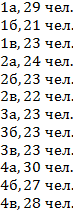 форма организации – экскурсии «Мое Оренбуржье»---МОБУ СОШ № 181-4 , 358, экскурсии, «Моё Оренбуржье»-----------------------------------------------------------------------СОШ №191-4 класс, 60 чел., внеурочная деятельность, «Моё Оренбуржье»---МОБУ «СОШ №21»1-4 классы, 223 обучающихся, «Мое Оренбуржье»нетнетнетМОБУ «СОШ №23»  1-4кл.,  211 обучающихся. Курс внеурочной  деятельности «Моё Оренбуржье» (заочные экскурсии, посещение музеев, театров, достопримечательностей г. Оренбурга, проекты, квесты, творческие конкурсы.МОАУ «СОШ №24»1-4 классы187ч.«Моё Оренбуржье»                             -  1-4 классыТеатры и музеи города-МОБУ «СОШ №25»1-4 классы, 198 человек, внеурочная деятельность «Мое Оренбуржье»МОБУ «СОШ № 31»1-4 классы, 269 обучающихся,  творческое объединение «Моё Оренбуржье»,1-4 классы, 35 человек,  творческое объединение «Детский фитнес»1-4 классы, 43обучающегося, клуб по интересам «Шахматы»1-4 классы, 73 обучающегося, секция «Подвижные игры»1-4 классы, 15 обучающихся, отряд «ЮИД».1-6 классы, 427 обучающихся, «Разговор о правильном питании»1-4 классы, 35 обучающихся, творческое объединение «Школьный хор»1-6 классы, 32 обучающегося, «Моя кукла», клуб по интересам.1-8 классы, 155 обучающихся, кружок «Тропинка к своему «Я»5-9 кл., 60 обучающихся, кружок «Занимательная математика»5-9 кл., 30 обучающихся, кружок «Тайны русского языка»5-9 кл., 28 обучающихся кружок «Умный английский»5-9 кл., 45 обучающихся, секция « Волейбол»5-9 кл., 30 обучающихся, экологический клуб «Природа Оренбургской области»7-9 кл., 30 обучающихся, клуб по интересам «Мир в объективе»7-9 кл., 30 обучающихся, клуб по интересам «Я лидер»6-7 кл., 109 обучающихся, факультатив «Секреты общения»МОАУ «СОШ №32»1-4 классы,  406 обучающихся, курс внеурочной деятельностиМОАУ «НОШ № 33»1-4 классы, 394 человека, Занятия внеурочной деятельности, экскурсии (пешие, виртуальные), творческие выставки, викторины, - беседы;- встречи; экскурсии (пешие, виртуальные);- презентации;- викторины;- акции; - творческие выставки;-фотовыставки;- познавательные игры, встречи с интересными людьми.1-3 классы, 96 человек, Программа дополнительного образования Объединение «Родные истоки» (краеведение с элементами рисования) ГБУ ДО Оренбургский областной Дворец творчества детей и молодежи имени В.П.Поляничко занятия, экскурсии. 1-4 классы, 394 человека, города Оренбурга,ГБУК «Оренбургский областной музей изобразительных искусств»,ГБУК «Областная универсальная научная библиотека им.Н.К.Крупской», ГБУК «Областная полиэтническая библиотека», ГАУК «Оренбургский государственный областной театр кукол», Музей энергетики Оренбуржья,Галерея искусств «На Пушкинской», Музей им. Шевченко, ГАУК «Оренбургская областная филармония», ГБУК «Оренбургский губернаторский историко-краеведческий музей», ФГКОУ «Оренбургское президентское кадетское училище», ГБОУ «Оренбургский Неплюевский кадетский корпус»,Музей Растроповичей, ЦДГБ им. Гайдара, музей космонавтики, Никольский кафедральный собор, Дмитриевский мужской монастырь,  Свято-Успенский Оренбургский женский монастырь, ГАУК «Оренбургский государственный областной театр музыкальной комедии.МОБУ «СОШ №34»1-9 классов. 610 обучающихся. Внеурочная деятельность «Моё Оренбуржье».1-8 классов. 610 обучающихся. Экскурсии.  Оренбургский драматический театр. Оренбургский краеведческий музей. Мемориал Памяти (в комплексе с монументом «Вечная Слава»)». Оренбургский областной музей изобразительных искусств.  Музей пожарной охраны.  Посещение Культурного комплекса "Национальная Деревня". Прогулка по пешеходной улице Совесткая г.Оренбург. Дом-музей М. Джалиля. Музей А.И.Родимцева. Музей боевой и воинской славы, выставка военных агрегатов прошлого "Салют, Победа!". Оренбургский краеведческий музей.  Мемориальный музей-квартира Юрия и Валентины Гагариных. Мемориальный Музей-Гауптвахта Т.Г. Шевченко. Центральный выставочный зал областного музея изобразительных искусствМОАУ СОШ № 351-4 классы, 665 человек -  «Моё Оренбуржье»МОБУ «СОШ № 37»1-4 классы. 126 челРеализуется учителями школы в рамках курса внеурочной деятельности «Мое Оренбуржье»нетнетМОАУ     «СОШ №38»1-4 кл., 103 чел., экскурсии,ТО «Моё Оренбуржье»---Культурный комплекс «Национальная деревня».-Оренбургский государственный татарский драматический театр им. М. Файзи.- Оренбургский драматический театр им. М. Горького-Музейно-выставочный комплекс «Салют, Победа!».- Городская библиотека им. Х. Ямашева. (МБУ "БИС" филиал № 16). - Экскурсии в музеи, библиотеки. (1-4 кл., 103 чел., экскурсии, «Моё Оренбуржье»)-МОАУ «СОШ №39»1-4 кл. 276человек, (реализация программы «Мое Оренбуржье» в рамках часов общения)-МОАУ «СОШ№40»120 детей  3-5 классыМОБУ «СОШ№ 41»1-4 класс,153 человек, викторины  библиотека ОО,---МОБУ «СОШ №46»экскурсии в школьный музей («Активисты школьного музея») 5-7 классы, 100 человекЭкскурсии по улицам города, к памятникам города (1-4 классы, 100 человек)«Прогулки по Старому Оренбургу», «Улочки Аренды»Экскурсии в музеи, театры (5-6 классы, 100 человек)«Путешествие в Театральное Закулисье», музей полиции, историко-краеведческий музейДРК «Дар»Экскурсии на страусиную ферму «Птица Удачи» (150 человек), «Хаски-голубые глазки» (80 человек)МОБУ «СОШ № 47»1-4 кл, 280 чел., беседы, экскурсии, кл. часы, реализуется в рамках программы гражданско-патриотического воспитания «Мы – россияне!»---МОБУ «СОШ № 48»1-4 класс 295 человек программа внеурочной деятельности «Мое Оренбуржье»5-7 классы  кружок «Юные экскурсоводы»УДОД ООДТДМ им. В.П. ПоляничкоЭкскурсии в учреждения культуры г. ОренбургаМОБУ «СОШ №49»Моё Оренбуржье – 208ч.;В рамках ЧКРДТД и М – экскурсии и праздникиСетевое взаимодействие:Общекультурное-Вокальный практикум – 1-4 кл     68 ч.Эколого-биологический центр:Волшебная бусинка   1-4  кл. 78 ч.Спортивная школа №8Легкая атлетика- 1-4 классы –  по запросам желающихЛидиятур, Драмтеатр, Музкомедия и т.д.МОБУ «СОШ №51»1 -4 классы – 376Внеурочная деятельность – рабочая программа внеурочной деятельности интеллектуального направления «Мое Оренбуржье»МОБУ «СОШ №52»1 класс -109 чел экскурссии, беседы,встречи2 класс -112 челэкскурссии, беседы,встречи3 класс- 111челэкскурссии, беседы,встречи4 класс-104челэкскурссии, беседы,встречиМОБУ «СОШ № 53»1-4 , 232 чел.,  экскурсии,   «Моё Оренбуржье»МОБУ «СОШ № 54»1-4 классы175 обучающихсяВнеурочная деятельность «Моё Оренбуржье»МОБУ «ООШ № 55»Курс неурочной деятельности «Мое Оренбуржье» 1-4 класс183 человека---МОБУ «СОШ № 56»1-4 классы (занятие, экскурсия, игра); 80 чел,  внеурочная деятельность «Мое Оренбуржье»Кружок «Юные экскурсоводы» 5, 7 классыВиртуальные экскурсии: «Мой родной город». 1-2 классы.  «Улицы моего города» 3-4 классы. -МОАУ СОШ №571-4 классы, час общения  «Мое Оренбуржье»:, 512 чел-Театр Кракатук (от драм. театра им. М.Горького)спектакль «Буратино в стране Светофории» - 121-МОБУ «ООШ №58»1-4 класс, кружок, 96 человек---МОБУ «СОШ №60»1 А класс- 23,1 Б класс – 25 внеурочная деятельность «Моё Оренбуржье»000МОАУ «СОШ №61»1а -261б -282а- 342б- 333а- 303б- 284а- 304б- 30Курс внеурочной деятельности «Моё Оренбуржье» реализуется через формы:-лекции;-творческие задания;-экскурсии;-проекты;1.Культурно-исторический памятники (Караван-сарай, Меновой двор)2.Культурный комплекс «Национальная деревня».3.Драмматический театр им. Горького.4,Парк «Салют Победы» «Сармат»5.ЦДТ Промышленного района.6.Оренбургский губернаторский историко-краеведческий музей.7.Библиотека №2 ул.Ткачева, 958.Зал летописи школы.9.Школьный садМОБУ СОШ № 621-4 классы(220 чел)1.Мы- маленькие читатели. Экскурсия в школьную библиотеку.2.Экскурсия  в парк по улице Ткачёва «Краски  золотой  осени».Парковые зоны города Оренбурга. Весенняя экскурсия  в парк  им. Перовского.2. Экскурсия в Оренбургский народный музей защитников отечества им. генерала Черняева.1.Экскурсия в ЦДТ промышленного района.1.Театры города. Экскурсия с просмотром спектакля в театр «Пьеро».2.Экскурсия в краеведческий музей города Оренбурга.Улица вела к храму…Экскурсия в храм.3.Экскурсия в музей истории города Оренбурга.1.Служба спасения №1 в Оренбурге. Экскурсия в пожарную часть.МОБУ «СОШ № 63»Реализуется на классных часах, во внеурочное время (1 – 4 классы, 254 чел., по форме организации содержания программа является комплексной, «Я – Оренбуржец!» )---МОБУ СОШ №641-4 кл., 215 ч., беседы, «Моё Оренбуржье»--------------------------------------------------------------------------МОБУ «СОШ №65»1-4 классы, 357 челЭКСКУРСИИ: 1. По поселку:-   в ЦРДТиЮ (Центральная, 13)- ДШИ № 9 им.А.Алябьева- в типографию - в СДЮСШ № 6- в МБУ им. М.Ю.Лермонтова «БИС филиал № 5»- на почтовое отделение № 34- в Храм св. Царственных Страстотерпцев - Пожарно-спасательная часть № 52. Конкурс «Многонациональное Оренбуржье» 1-4 классы, 357 челКонцерты и выставки ЦРДТиЮ и ДШИ № 9 им.А.Алябьева :- «Дню пожилого человека», - Дню матери;- Дню защитников Отечества- День Победы1-4 классы, 357 чел1. В музеи-краеведческий музей- выставочный Комплекс «Салют, Победа!»- музей «Космонавтики»- музей истории города Оренбурга- музей славы и Афганской войны- музей ИЗО2. Посещение  -Драматического театра  - Кукольного театра1-4 классы, 357 челТуристические фирмы:- РОДНЫЕ ПРОСТОРЫ- ЛИДИЯ. ТУР-ДАР1. Экскурсия «Птица счастья»  2. Экскурсия в аэропорт3. «Оренбуржцы – в Великой победе»4. «Писатели – классики в Оренбурге»5. Экскурсия по конно-спортивному клубуМОАУ «СОШ № 67»1-6 классы – 400 чел в рамках Часа классного руководства____________________________Турагентство "Досуговый развивающий комплекс Дар"МОАУ «СОШ № 68 с углубленным изучением русского язык и математики» г.ОренбургаКурс внеурочной деятельности«Мое Оренбуржье» для 1-4-ых классов (354 человека);Заочная экскурсия  «Оренбург в лицах» (1-11 классы). Педагог работает по заявкам. ( охват обучающихся 750  чел. в год)Мастер – классы, тематические беседы, часы классного руководства работников «Музея истории города Оренбурга». (500 человек в год, охват обучающихся)-МОБУ «СОШ № 69»1-4 класс, 264беседы, классные часы, экскурсии в библиотеки города, музеи:музей Афганской войны и воинской славы,Оренбургский  губернаторский историко-краеведческий музейМузей истории города Мемориальный комплекс-музей Салют, Победа!1-4 класс, 239 человекБиблиотека №10, библиотечные уроки по истории ОренбуржьяМОБУ СОШ № 701 класс – 21чел. посещение музейной комнаты МОБУ СОШ № 70. Урок «Оренбургский край на карте»2 класс – 20 чел. Экскурсия в парк Победы п.Самородово3 класс – 28 чел. игра «В мире животных»4 класс – 25 чел. Игра – соревнование «Знатоки города Оренбурга»Оренбургская областная универсальная научная библиотека им. Н.К.Крупской2, 3, 4 классы – 71 человекУрок, посвященный 160-летию выхода в свет сказки «Аленький цветочек» и 195-летию поэта И.С.Аксакова. «Культурное наследие семьи Аксакова С.Т.МОАУ «СОШ № 71»В рамках внеурочной деятельности  в 1-7 классах реализуется курс «Моё Оренбуржье».Количество уч-ся - 740В рамках экскурсионной деятельности  8-11кл - 200нетнетТуристические фирмы «Лидия тур», «Дар»Интернет-ресурсы: виртуальные экскурсии.Сотрудничество с библиотекой (филиал № 10), ЦДТ г.Оренбурга, драматическим театром и другими учреждениями культурыМОБУ «СОШ №72 с углубленным изучением математики»16 классов начальной школы,  439 человек, в рамках внеурочной деятельности, «Моё Оренбуржье»---МОАУ «НОШ № 75»1-4 классы, 651 чел. занятие, экскурсия, игра; «Мое Оренбуржье»---МОБУ «СОШ № 76»2-4 класс, 312 человек. Форма:Классный час, экскурсия, виртуальная экскурсия.Название:«Мое Оренбуржье»1,2,4 класс, 156 человекФорма:Викторина, беседа, рассказ, виртуальная экскурсия.Название:«Юный краевед»--МОБУ«СОШ № 78»1 классы-135 обучающихся2 классы-127 обучающихся3 классы-116 обучающихся4 классы-92 обучающихсяКурс «Мое Оренбуржье»--Музей изобразительных искусств, Оренбургский губернаторский музей,Музей-гауптвахта Т.Шевченко,Музей космонавтики,Музей воинской славы и Афганской войны,Музей оренбургского казачества,Музей Энергетики, Музей милицииМОАУ «СОШ №80»Направление внеурочной деятельности курс «МОЁ ОРЕНБУРЖЬЕ» с 1 по 4 класс1 класс-6 уч-ся2 класс- 11 уч-ся3 класс – 13 уч-ся4 класс – 8 уч-ся5 класс направление внеурочной деятельности «Оренбург в памятниках»5 класс – 7 уч-ся       нетнетТуристическая компания ООО «Лидия Тур»МОБУ «СОШ №83»1кл-29чел2кл-29чел3кл- 43чел.4кл- 23челПрограмма внеурочной деятельности, 1 час в неделю «Мое Оренбуржье»--Связь с Воскресной школой, сотрудничество с Храмом Михаила Архангела и протоиреем отцом Сергием (Демакиным) , школьный музей – кружок «Музееведение»МОБУ «СОШ №84 с.Краснохолма»1-е классы – 64 уч-ся,2-е классы – 61 уч-ся,3-е классы – 55 уч-ся,4-е классы – 73 уч-ся.Итого: 253 уч-ся.Занятия по курсу в рамках внеурочной деятельности «Мое Оренбуржье» --1. Сотрудничество с Музеем с.Краснохолм.2. Сотрудничество с Сельской краснохолмской библиотекой.3. Взаимодействие с музейной комнатой МОБУ «СОШ №84 с.Краснохолма».4. Взаимодействие с Советом ветеранов с.Краснохолма.МОАУ «СОШ № 85»1 классы – 1602 классы – 1853 классы – 1904 классы – 180Программа внеурочной деятельности «Мое Оренбуржье»----1 классы – 160 чел./экскурсия: 1.Музей ИЗО, 2.Оренбургский губернаторский историко-краеведческий музей, 3.Музей космонавтики, 4.Музей истории Оренбурга2 классы – 185 чел. /экскурсия: 1. Музей истории Оренбурга, 2.Парк «Салют, Победа!», 3.Музей космонавтики, 4. Метеостанция3 классы – 190 чел./экскурсия: 1. Оренбургский губернаторский историко-краеведческий музей, 2. Музей истории Оренбурга, 3.Парк 50-летия СССР, 4. Дом памяти.4 классы – 180 чел./экскурсия: 1.Музей истории Оренбурга, 2. Дом памяти, 3.Метеостанция, 4. Оренбургский губернаторский историко-краеведческий музей, 5. Парк «Салют, Победа!»Транспортная компания «Лидия Тур», «Дар».МОАУ «СОШ № 86»1кл-9классов-248 чел.2 кл-8классов-226 чел3кл-3классов-135 чел.4кл-5классов-152 чел.Беседы «Экология нашего края»,«Красная книга Оренбургского края» (животные),«Красная книга Оренбургского края» (растения),Беседы «Я –маленький гражданин своей страны»Проекты «Моя семья-моя опора»«Мой класс-моя семья»«Родители помнят, мы- гордимся» (к 9 мая)«Мы в ответе за тех, кого приручили» (домашние питомцы)«Я –оренбуржец и этим я горжусь» (родословная)«Городская среда» (озеленение школьной территории)1кл-9классов-248 чел.2 кл-8классов-226 челСпектакли и квесты, экскрсииМузей истории Оренбурга,Оренбургский областной музей изобразительных искусств,Музей космонавтики.2 кл-8классов-226 чел3кл-3классов-135 чел.4кл-5классов-152 чел. Национальная деревня. Оренбургский губернаторский историко-краеведческий музей.Памятники и архитектурные сооружения г.Оренбурга, парки и скверыПомощь родительской общественности(родительски комитетов ) , агентства путешествий «Вокруг света».МОАУ «СОШ №87»1-4 кл, 479челПешие и виртуальные экскурсии « Улица на которой я живу», встречи,беседы с интересными людьми нашего города, час общения--ДРК "Дар", Культурный комплекс «Национальная деревня»МОАУ «СОШ № 88»1-4 классКол-во: 752Курс внеурочной деятельности «Мое Оренбуржье»-.-.В процессе организации.МОБУ «НОШ № 95»1-4 классы, 651 чел. занятие, экскурсия, игра; «Мое Оренбуржье»МОБУ Бердянская СОШ 1-4 класс, 72Кружок «Моё Оренбуржье» --По плану воспитательной работы школы и в соответствии с графиком Отдела Образования по реализации данной программыМОБУ «ООШ с.Краснохолма г.Оренбурга» 1 класс – 24чел.2 класс – 24 чел.3 класс – 19 чел.4 а класс – 19 чел.4б  класс – 18 чел.Кружок «Моё Оренбуржье» --По плану воспитательной работы школы и в соответствии с графиком Отдела Образования по реализации данной программы